ПАМЯТКАкак распознать террориста в толпе	Стать незаметным в толпе, ничем не выделяться – одна из основных задач террористов. Даже опытные сотрудники правоохранительных органов не всегда в состоянии распознать смертника в людском потоке, но все-таки это возможно.Как ведут себя террористы – смертники описание внешности и поведения людей, совершивших терактыЕсли вы заметили подозрительного человека, не паникуйте и постарайтесь обратить на него внимание сотрудников правоохранительных органов «Автозоводская» - «Павелецкая»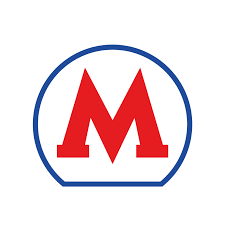  «Автозоводская» - «Павелецкая» «Парк культуры» «Парк культуры» «Парк культуры» «Лубянка» «Лубянка» «Домодедово»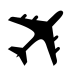  «Домодедово»Погибло 42 человекаПогибло 42 человекаПогибло 12 человекПогибло 12 человекПогибло 12 человекПогибло 24 человекаПогибло 24 человекаПогибло 37 человекПогибло 37 человекПо словам дежурной на станции, мужчина обратился к ней со словами: «Подождите, будет вам праздник»По словам дежурной на станции, мужчина обратился к ней со словами: «Подождите, будет вам праздник»Девушки держали руки на животе,прикрывая сумки с бомбамиДевушки держали руки на животе,прикрывая сумки с бомбамиДевушки держали руки на животе,прикрывая сумки с бомбамиДевушки держали руки на животе,прикрывая сумки с бомбамиДевушки держали руки на животе,прикрывая сумки с бомбамиНервно ходил по залу. Очевидцы сообщили, что перед взрывом смертник закричал: «Я вас всех убъю!»Нервно ходил по залу. Очевидцы сообщили, что перед взрывом смертник закричал: «Я вас всех убъю!»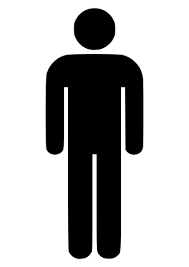 Имел на плече сумку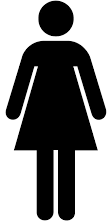 Одеты в черную длинную одежду, в обуви без каблуков и тёмных платках на головеОдеты в черную длинную одежду, в обуви без каблуков и тёмных платках на головеОдеты в черную длинную одежду, в обуви без каблуков и тёмных платках на головеОдет в темную курткуи шапку30 - 35 лет20 - 25 лет20 - 25 лет20 - 25 лет20 - 30 лет2003                2004               2005                2006               2007               2008                2009                2010               2011               2012               2013               20142003                2004               2005                2006               2007               2008                2009                2010               2011               2012               2013               20142003                2004               2005                2006               2007               2008                2009                2010               2011               2012               2013               20142003                2004               2005                2006               2007               2008                2009                2010               2011               2012               2013               20142003                2004               2005                2006               2007               2008                2009                2010               2011               2012               2013               20142003                2004               2005                2006               2007               2008                2009                2010               2011               2012               2013               20142003                2004               2005                2006               2007               2008                2009                2010               2011               2012               2013               20142003                2004               2005                2006               2007               2008                2009                2010               2011               2012               2013               20142003                2004               2005                2006               2007               2008                2009                2010               2011               2012               2013               20142003                2004               2005                2006               2007               2008                2009                2010               2011               2012               2013               20142003                2004               2005                2006               2007               2008                2009                2010               2011               2012               2013               2014 «Рижская» «Рижская»Два взрыва у кинотеатра в Кизляре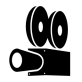 Два взрыва у кинотеатра в КизляреДва взрыва у кинотеатра в КизляреДва взрыва у кинотеатра в КизляреДва взрыва у кинотеатра в Кизляре  Автобус в Волгограде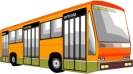   Автобус в ВолгоградеПогибло 10 человекПогибло 10 человекПогибло 12 человекПогибло 12 человекПогибло 12 человекПогибло 12 человекПогибло 12 человекПогибло 6 человекПогибло 6 человекДевушка намеревалась спуститься в метро, но увидела сотрудников милиции и запаниковала. Прошла несколько шагов по направлению к толпе и привела в действие бомбуДевушка намеревалась спуститься в метро, но увидела сотрудников милиции и запаниковала. Прошла несколько шагов по направлению к толпе и привела в действие бомбуМужчина вёл себя уверенно, притворяясь сотрудником милиции, отогнал от места взрыва зевак, направляясь в толпу представителей правоохранительных органовМужчина вёл себя уверенно, притворяясь сотрудником милиции, отогнал от места взрыва зевак, направляясь в толпу представителей правоохранительных органовМужчина вёл себя уверенно, притворяясь сотрудником милиции, отогнал от места взрыва зевак, направляясь в толпу представителей правоохранительных органовМужчина вёл себя уверенно, притворяясь сотрудником милиции, отогнал от места взрыва зевак, направляясь в толпу представителей правоохранительных органовМужчина вёл себя уверенно, притворяясь сотрудником милиции, отогнал от места взрыва зевак, направляясь в толпу представителей правоохранительных органовПо словам очевидцев, за всё время своей поездки в автобусе девушка не поднимала головыПо словам очевидцев, за всё время своей поездки в автобусе девушка не поднимала головыИмела при себе чёрную кожаную сумку через плечоБыл одет в спортивный костюм, поверх которого была наброшена милицейская формаБыл одет в спортивный костюм, поверх которого была наброшена милицейская формаБыл одет в спортивный костюм, поверх которого была наброшена милицейская формаОдета в черный хиджаб, у неё была загипсована одна рука, другой девушка что-то придерживала под одеждой-20 лет20 лет20 лет25 - 30 летКак распознать террориста в толпеКак распознать террориста в толпеКак распознать террориста в толпеКак распознать террориста в толпеКак распознать террориста в толпеКак распознать террориста в толпеКак распознать террориста в толпеКак распознать террориста в толпеКак распознать террориста в толпеКак распознать террориста в толпеКак распознать террориста в толпе1. Обращайте особое внимание на людей с большими сумками, если они находятся в непривычных местах (кинотеатрах, ресторанах и т.п.)1. Обращайте особое внимание на людей с большими сумками, если они находятся в непривычных местах (кинотеатрах, ресторанах и т.п.)1. Обращайте особое внимание на людей с большими сумками, если они находятся в непривычных местах (кинотеатрах, ресторанах и т.п.)1. Обращайте особое внимание на людей с большими сумками, если они находятся в непривычных местах (кинотеатрах, ресторанах и т.п.)3.Если человек вызывает у вас подозрение – следите за его мимикой. Готовящийся к теракту шахид выглядит очень сосредоточено, губы плотно сжаты или медленно двигаются3.Если человек вызывает у вас подозрение – следите за его мимикой. Готовящийся к теракту шахид выглядит очень сосредоточено, губы плотно сжаты или медленно двигаются3.Если человек вызывает у вас подозрение – следите за его мимикой. Готовящийся к теракту шахид выглядит очень сосредоточено, губы плотно сжаты или медленно двигаются5.Террорист ведёт себя замкнуто, отстраненно, несколько заторможено и нервно, избегает контактов с представителями правоохранительных органов5.Террорист ведёт себя замкнуто, отстраненно, несколько заторможено и нервно, избегает контактов с представителями правоохранительных органов5.Террорист ведёт себя замкнуто, отстраненно, несколько заторможено и нервно, избегает контактов с представителями правоохранительных органов5.Террорист ведёт себя замкнуто, отстраненно, несколько заторможено и нервно, избегает контактов с представителями правоохранительных органов2.Террорист может прятать бомбу на себе – если вы видите в тёплую погоду человека в толстой куртке или мешковатой одежде, будте бдительны2.Террорист может прятать бомбу на себе – если вы видите в тёплую погоду человека в толстой куртке или мешковатой одежде, будте бдительны2.Террорист может прятать бомбу на себе – если вы видите в тёплую погоду человека в толстой куртке или мешковатой одежде, будте бдительны2.Террорист может прятать бомбу на себе – если вы видите в тёплую погоду человека в толстой куртке или мешковатой одежде, будте бдительны4.Приглядитесь к человеку, который постоянно что-то проверяет в багажнике или непроизвольно ощупывает скрытые под одеждой или карманах предметы4.Приглядитесь к человеку, который постоянно что-то проверяет в багажнике или непроизвольно ощупывает скрытые под одеждой или карманах предметы4.Приглядитесь к человеку, который постоянно что-то проверяет в багажнике или непроизвольно ощупывает скрытые под одеждой или карманах предметы6.Террорист активно старается «затеряться» в толпе, намеренно идёт в места массового скопления людей6.Террорист активно старается «затеряться» в толпе, намеренно идёт в места массового скопления людей6.Террорист активно старается «затеряться» в толпе, намеренно идёт в места массового скопления людей6.Террорист активно старается «затеряться» в толпе, намеренно идёт в места массового скопления людей